                  The Podcast is Coming From Inside the House! Show Note

Episode 2, Parts I & II: The Haunted Plantation
* Special thanks to the CAPS team, including Tina, Jeff, Ashe, Bryan, Ishmael, and     others. We appreciate your time, hospitality, historical knowledge and for allowing      us to be a part of this event. *

If you’re interested in learning more about Charlotte Area Paranormal Society, visit their website here:  https://www.charlotteareaparanormal.org

CAPS on Facebook: https://www.facebook.com/CAPSNC/
FLIR Image referenced in Episode: 

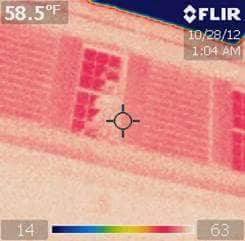 Picture courtesy of Charlotte Area 
     Paranormal Society (CAPS)Further Reading About Rosedale Plantation:

https://www.historicrosedale.org

https://tinyurl.com/yc85tor2










 
